АкцияЧудо-столЗакаленное стекло с фотопечатью на основе ЛДСПЕвропа, прямоугольный 3 000 рубКруглый 3 000 рубРаздвижной с механизмом 4 400 руб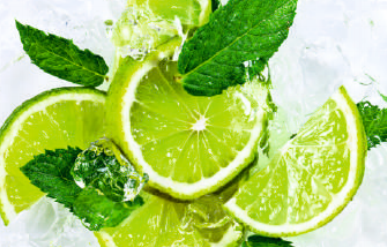 Столешница ЧС01 Европа раздвижной 700 х 1400 х 16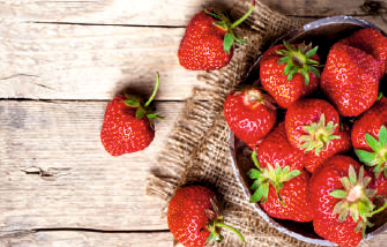 Столешница ЧС02 прямоугольная700 х 1100 х 16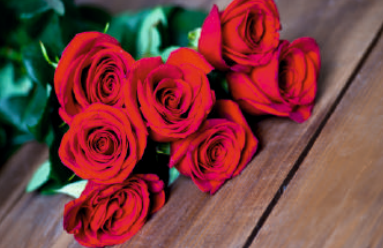 Столешница ЧС04 прямоугольная700 х 1100 х 16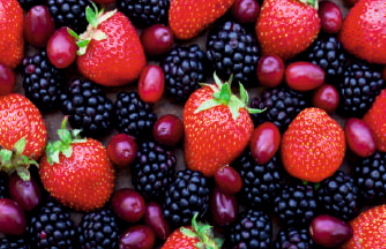 Столешница ЧС10 Европа700 х 1100 х 16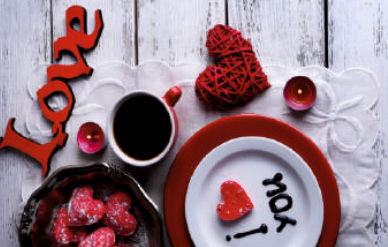 Столешница ЧС13 Европа раздвижной 700 х 1400 х 16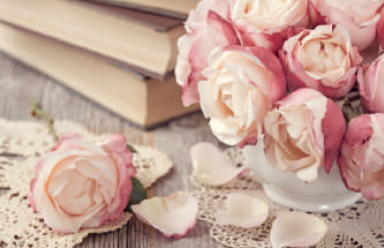 Столешница ЧС15 Европа700 х 1100 х 16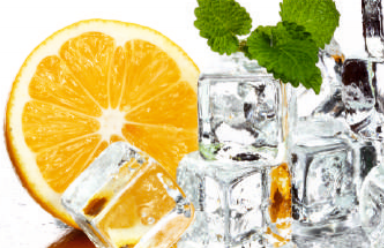 Столешница ЧС24 прямоугольная700 х 1100 х 16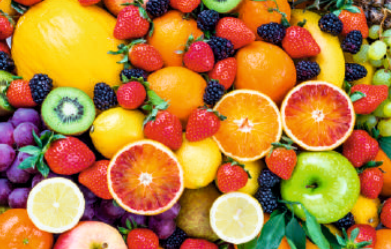 Столешница ЧС29 Европа700 х 1100 х 16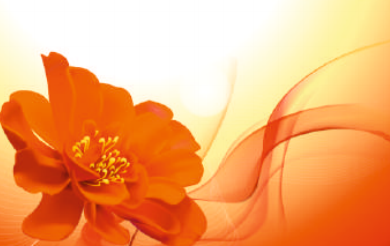 Столешница ЧС33 прямоугольная700 х 1100 х 16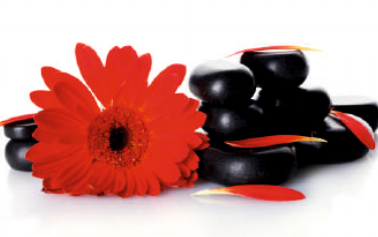 Столешница ЧС35 прямоугольная700 х 1100 х 16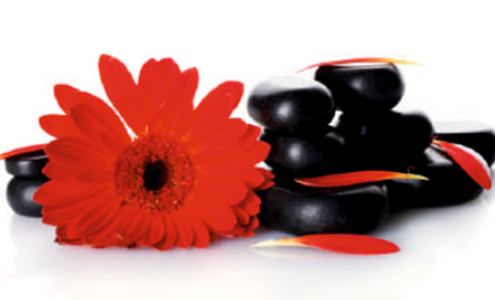 Столешница ЧС35 Европа 700 х 1100 х 16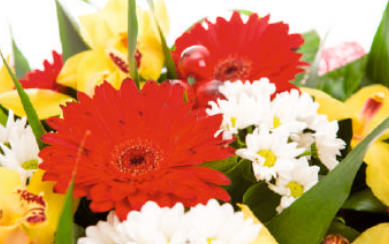 Столешница ЧС36 Европа 700 х 1100 х 16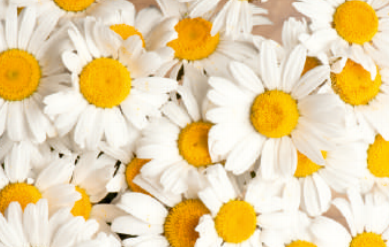 Столешница ЧС37 Европа700 х 1100 х 16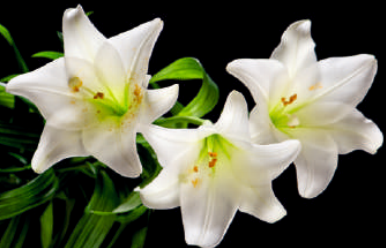 Столешница ЧС46 Европа раздвижной 700 х 1400 х 16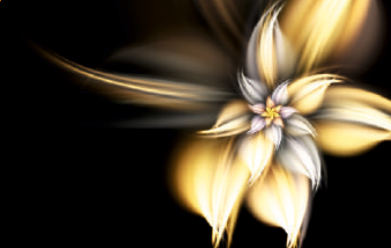 Столешница ЧС48 ЕвропаРаздвижной 700 х 1400 х 16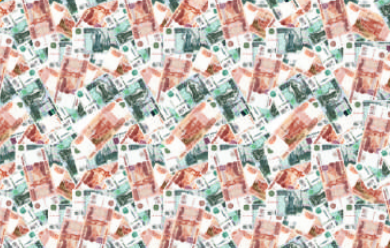 Столешница ЧС49 прямоугольная700 х 1100 х 16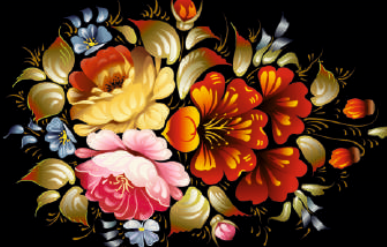 Столешница ЧС56 Европа700 х 1100 х 16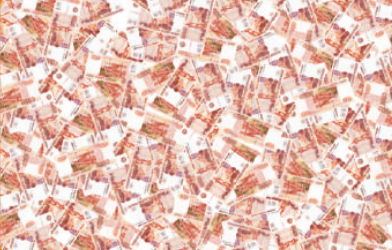 Столешница ЧС57 Европа700 х 1100 х 16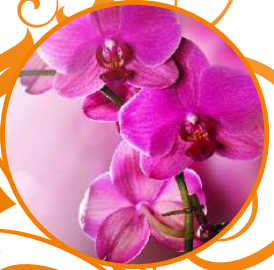 Столешница ЧС58 Европа700 х 1100 х 16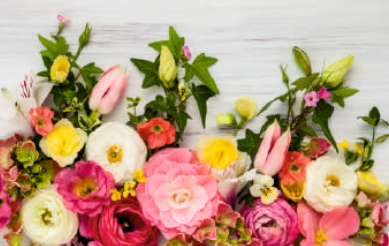 Столешница ЧС68 прямоугольная700 х 1100 х 16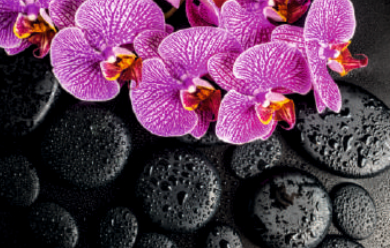 Столешница ЧС70 Европа700 х 1100 х 16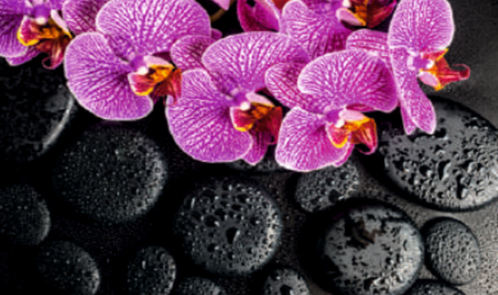 Столешница ЧС70 круглая900 х 16Столешница ЧС70 прямоугольный раздвижной 700 х 1400 х 16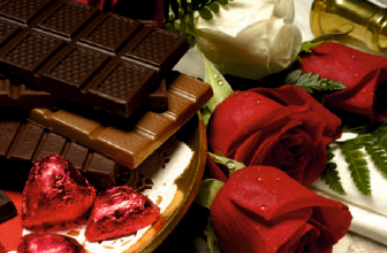 Столешница ЧС75 прямоугольная700 х 1100 х 16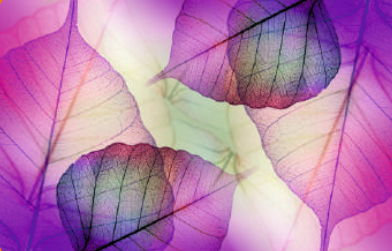 Столешница ЧС76 прямоугольная700 х 1100 х 16